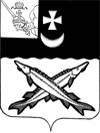 БЕЛОЗЕРСКИЙ МУНИЦИПАЛЬНЫЙ ОКРУГ ВОЛОГОДСКОЙ ОБЛАСТИП О С Т А Н О В Л Е Н И ЕГЛАВЫ БЕЛОЗЕРСКОГО МУНИЦИПАЛЬНОГО ОКРУГАот 01.03.2024 № 31О создании Муниципального координационного совета по взаимодействию с региональным отделением Российского движения детей и молодежи «Движение первых», местным и первичными отделениями Белозерском муниципальном округеВ соответствии с частью 8 статьи 6 Федерального закона от 14 июля 2022 года № 261-ФЗ «О российском движении детей и молодежи», а также во исполнение пункта 3.2. Протокола совещания по реализации молодежной политики от 26.04.2023 г. ПОСТАНОВЛЯЮ:1. Создать Муниципальный координационный совет по взаимодействию с региональным отделением Российского движения детей и молодежи «Движение первых» Вологодской области, местным и первичными отделениями в Белозерском муниципальном округе (далее - РДДМ «Движение первых»).  Утвердить:2.1. Положение о Муниципальном координационном совете по взаимодействию с региональным отделением РДДМ «Движение первых», местным и первичными отделениями в Белозерском муниципальном округе (Приложение 1);2.2. Состав Муниципального координационного совета по взаимодействию с региональным отделением РДДМ «Движение первых», местным и первичными отделениями в Белозерском муниципальном округе (Приложение 2).3. Контроль за исполнением настоящего постановления возложить на заместителя главы округа Разумовскую А.А.4. Настоящее постановление вступает в силу со дня его подписания, подлежит размещению на официальном сайте Белозерского муниципального округа в информационно-телекоммуникационной сети Интернет.Глава округа:                                                                                  Д.А. СоловьевПриложение №1
к постановлению администрации Белозерского муниципального округа                                                     № 31 от 01.03.2024Положениео Муниципальном координационном совете по взаимодействиюс региональным отделением Российского движения детей и молодежи  «Движение первых», местным и первичными отделениями в Белозерском муниципальном округе1. Общие положения1.1	Муниципальный координационный совет по взаимодействию с региональным  отделением Российского движения детей и молодежи «Движение первых» Вологодской области, местным и первичными отделениями в Белозерском муниципальном округе (далее – Совет, Движение) является постоянно действующим коллегиальным совещательным органом, образованным в целях координации деятельности органов местного самоуправления Белозерского муниципального округа, общественных объединений, содействия региональному  общественно-государственному движению детей и молодежи (далее - Движение), местным и первичными  отделениями Движения, а также для решения иных вопросов, связанных с деятельностью Движения в Белозерском муниципальном округе.В своей деятельности Совет руководствуется Конституцией Российской Федерации, федеральными законами и иными нормативными правовыми актами Российской Федерации, законами Вологодской области и иными нормативными правовыми актами Вологодской области, муниципальными правовыми актами Белозерского муниципального округа, а также настоящим Положением. 2. Цели и задачи Совета2.1. Целями деятельности Совета являются: координация и мониторинг деятельности местного и первичных отделений Движения, создаваемых на территории Белозерского муниципального округа; содействие в разработке и реализации мероприятий по поддержке регионального отделения Движения, местного и первичных отделений Белозерского муниципального округа;оказание поддержки местному и первичным отделениям Движения, в том числе их взаимодействии с муниципальными учреждениями и иными организациями;иные цели, определенные пунктом 1 статьи 2 Федерального закона от 14 июля 2022 года № 261-ФЗ «О российском движении детей и молодежи» (далее – Федеральный закон № 261-ФЗ). 2.2. Основными задачами Совета являются: осуществление взаимодействия с региональным отделением Движения в Вологодской области, а также местным и первичными отделениями Белозерского муниципального округа; содействие осуществлению профессиональной ориентации с привлечением организаций-работодателей, осуществляющих свою деятельность на территории Белозерского муниципального округа;вовлечение в работу регионального отделения Движения в Вологодской области, местного и первичных отделений детско-юношеских и молодежных объединений, осуществляющих социально значимую деятельность на территории Белозерского муниципального округа;осуществление взаимодействия с образовательными организациями, научными центрами и профессиональными сообществами в целях изучения тиражирования лучших практик, методик по вопросам развития Движения, воспитания детей и молодежи в Белозерском муниципальном округе; мониторинг и подготовка рекомендаций целевой поддержки перспективных детских и молодежных инициатив и проектов, в том числе за счет средств местного бюджета;участие в оценке заявок, представляемых на конкурсы, организованные в рамках деятельности Движения; содействие развитию институтов наставничества и тьюторства в целях совершенствования подходов работы с детьми и молодежью. 3. Основные функции Совета		Совет в целях реализации своих задач осуществляет следующие функции: 		3.1. Рассматривает предложения исполнительных органов власти Вологодской области, органов местного самоуправления Белозерского муниципального округа
и организаций по вопросам взаимодействия с Движением, региональным отделением Движения в Вологодской области, а также местным и первичными отделениями Белозерского муниципального округа; 		3.2. Формирует предложения по реализации положений Федерального закона № 261-ФЗ;		3.3. Рассматривает и анализирует результаты органов местного самоуправления Белозерского муниципального округа по вопросам содействия региональному отделению Движения в Вологодской области, а также местному и первичным отделениям Белозерского муниципального округа; 		3.4. Дает органам местного самоуправления Белозерского муниципального округа предложения и рекомендации по повышению эффективности взаимодействия с Движением, региональным отделением Движения в Вологодской области, а также местным и первичными отделениями в Белозерском муниципальном округе.4. Права Совета		Совет для решения возложенных на него задач и функций имеет следующие права: 		4.1. Приглашать на заседания Совета и заслушивать должностных лиц 
органов местного самоуправления Белозерского муниципального округа и организаций, представителей детских объединений по вопросам, относящимся к компетенции Совета; 		4.2. Запрашивать и получать в установленном порядке от исполнительных органов власти Вологодской области, органов местного самоуправления Белозерского муниципального округа и организаций необходимые для осуществления функций Совета информацию, материалы и документы.5. Организация деятельности Совета		5.1. Совет формируется в составе председателя Совета, заместителя председателя Совета, секретаря Совета, членов Совета. 		Должностной состав Совета утверждается постановлением администрации Белозерского муниципального округа. 5.2. Председателем Совета является Глава Белозерского муниципального округа.  Председатель Совета выполняет следующие функции: руководит деятельностью Совета, определяет перечень, сроки и порядок рассмотрения вопросов на заседаниях Совета; принимает решения о проведении заседаний, а также о форме заседания Совета (очная или заочная); утверждает повестку дня заседания Совета; проводит заседания Совета; подписывает протоколы заседаний Совета и другие документы, связанные с деятельностью Совета; распределяет текущие обязанности между членами Совета. 5.3. Заместитель председателя Совета: выполняет функции в рамках своей компетенции, направленные на обеспечение выполнения задач Совета; осуществляет функции председателя Совета во время его отсутствия (командировка, отпуск, болезнь и др.). 5.4. Секретарь Совета: участвует в работе по подготовке вопросов для рассмотрения на заседаниях Совета, осуществляет подготовку заседаний Совета и документационное обеспечение деятельности Совета; информирует членов Совета о форме, повестке дня, дате, времени и месте проведения заседания Совета, представляет членам Совета информационно-аналитические материалы по рассматриваемым вопросам, листы заочного голосования (в случае проведения заочного заседания Совета) не менее чем за 3рабочих дня до даты заседания Совета. В случае поступления от членов Совета предложений, предусмотренных пунктом 5.6 настоящего Положения, секретарь Совета направляет членам Совета актуализированную повестку дня заседания Совета не менее чем за 2 рабочих дня до даты заседания Совета; ведет протоколы заседаний Совета; выполняет в рамках своей компетенции поручения председателя Совета, заместителя председателя Совета; по поручению председателя Совета, по инициативе заместителя председателя Совета, членов Совета приглашает на заседание Совета должностных лиц и организаций, не входящих в состав Совета, представителей детских объединений;осуществляет контроль за реализацией решений Совета;5.5. Члены Совета вправе: инициировать заседания Совета путем устного или письменного уведомления председателя Совета не менее чем за 10 рабочих дней до предлагаемой даты заседания; обращаться к председателю Совета, заместителю председателя Совета по вопросам, входящим в компетенцию Совета, в письменной или устной форме. Члены Совета готовят предложения для рассмотрения на заседаниях Совета и направляют их в адрес председателя Совета не менее чем за 3 рабочих дня до даты заседания Совета. Члены Совета осуществляют свою деятельность на безвозмездной основе. Члены Совета участвуют в работе Совета лично, делегирование полномочий не допускается. Основной организационной формой деятельности Совета являются заседания Совета. Заседания совета проводятся в очной или заочной форме, в том числе в режиме видеоконференцсвязи, по решению председателя Совета, в случае его отсутствия — заместителя председателя Совета. Заседания Совета проводятся по мере необходимости, но не реже одного раза в полгода. Повестку дня заседания Совета формирует секретарь Совета, в том числе по предложениям членов Совета, поступившим в соответствии с пунктом 5.6 настоящего Положения. Заседание Совета считается правомочным, если на нем присутствует не менее половины членов Совета. 		В ходе заседания решения Совета принимаются путем открытого голосования простым большинством голосов. При равенстве голосов решающим является голос председателя Совета, в случае его отсутствия – голос заместителя председателя Совета. Решения, принятые на заседаниях Совета, оформляются протоколом заседания Совета (далее — протокол), который подписывает председатель Совета и секретарь Совета. В случае отсутствия председателя Совета протокол подписывает заместитель председателя Совета. В протоколе указываются: номер протокола и дата проведения заседания Совета; список членов Совета, присутствовавших на заседании Совета; список лиц, приглашенных на заседание Совета; перечень и содержание рассматриваемых вопросов; решения, принятые по результатам рассмотрения вопросов; - предложения и замечания членов Совета (при наличии);  особое мнение члена Совета (при наличии). Протокол в течение 3 рабочих дней со дня его подписания направляется членам Совета способом, позволяющим подтвердить факт и дату отправления. В случае несогласия с решением, принятым Советом, член Совета в течение 3 рабочих дней с даты получения протокола излагает в письменной форме свое мнение, которое передается секретарю Совета и приобщается к протоколу заседания. 		Изложение особого мнения не освобождает члена Совета от необходимости исполнять принятые на заседании Совета решения. Решения Совета, принимаемые в пределах его полномочий, носят рекомендательный характер. 		Контроль за исполнением решений Совета осуществляется секретарем Совета. 6. Обеспечение деятельности Совета		6.1. Организационно-техническое и информационное обеспечение деятельности Совета осуществляет управление образования администрации Белозерского муниципального округа.Приложение №2
к постановлению администрации Белозерского муниципального округа                                                     № 31 от 01.03.2024Состав муниципального координационного совета по взаимодействиюс региональным отделением Российского движения детей и молодежи  «Движение первых», местным и первичными отделениями в Белозерском муниципальном округе*по согласованию      Соловьев Д.А.Глава Белозерского муниципального округа, председатель муниципального координационного советаРазумовская А.А.Заместитель главы Белозерского муниципального округа, заместитель председателя муниципального координационного советаДобрякова Д.Н.Члены Совета:Председатель местного отделения Общероссийского общественно- государственного движения детей и молодежи «Движение первых» в Белозерском муниципальном округеВоеводина Н.А.Начальник управления образования администрации Белозерского муниципального округа Дудырина О.А. Начальник отдела культуры, спорта, туризма и молодежной политикиСелезнева Н.А.Эксперт отдела культуры, спорта, туризма и молодежной политикиСоколов Е.А.Литвиненко О.Е.Директор  МУ ДО «Белозерская спортивная школа»Директор МУК «Центр ремесел и туризма»Ровняков Н.Р.*Уварова С.И.Начальник МО МВД «Белозерский»,  полковник полиции;Муниципальный координатор проекта «Навигаторы детства»Бубнова Г.В. *Помощник социального координатора филиала государственного фонда «Защитники Отчества»Васильева А.В.Руководитель молодежного центра «Новый формат»Зимбалевская Е.В.*                Заместитель по воспитательной работе БПОУ ВО «Белозерский индустриально-педагогический колледж им. А.А. Желобовского»Бубнова А.В.Директор ОДЦ «Пирамида»Соловьева П.С.                     Директор МБУК БМО «Белозерская межпоселенческая библиотека»                                        